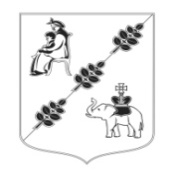 АДМИНИСТРАЦИЯ МУНИЦИПАЛЬНОГО ОБРАЗОВАНИЯКОБРИНСКОГО СЕЛЬСКОГО ПОСЕЛЕНИЯГАТЧИНСКОГО МУНИЦИПАЛЬНОГО РАЙОНАЛЕНИНГРАДСКОЙ ОБЛАСТИПОСТАНОВЛЕНИЕот   27 июля 2018  года                                                                                         		№  226О внесении изменений в постановление от 17.08.2012 года № 195 «Об утверждении Административного регламента предоставления Муниципальной услуги по приему документов и выдаче разрешений о переводе или отказе в переводе жилого помещения в нежилое или нежилого помещения в жилое помещение администрацией Муниципального  образования Кобринского сельского поселения Гатчинского муниципального района Ленинградской области» (в редакции постановлений от 12.12.2014 № 418, от 21.02.2018 № 60, от 03.05.2018 № 154)В соответствии с Федеральным законом от 06.10.2003 № 131–ФЗ «Об общих принципах организации местного самоуправления в Российской Федерации»,  Федеральным законом от 02.03.2007 № 25-ФЗ "О муниципальной службе в Российской Федерации", Федеральным законом от 27.07.2010 № 210-ФЗ «Об организации предоставления государственных и муниципальных услуг», Уставом Муниципального образования Кобринского сельского поселения Гатчинского муниципального района Ленинградской области, администрация Кобринского сельского поселенияПОСТАНОВЛЯЕТ:Внести в Постановление от 17.08.2012 года № 195 «Об утверждении Административного регламента предоставления Муниципальной услуги по приему документов и выдаче разрешений о переводе или отказе в переводе жилого помещения в нежилое или нежилого помещения в жилое помещение администрацией Муниципального  образования Кобринского сельского поселения Гатчинского муниципального района Ленинградской области» (в редакции постановлений от 12.12.2014 № 418, о 21.02.2018 № 60, от 03.05.2018 № 154) следующие  изменения: п. 2.11.1.  дополнить абзацем  следующего содержания:«8) несоблюдение предусмотренных статьей 22 Жилищного кодекса Российской Федерации условий перевода помещения.»;2. Настоящее постановление вступает в силу со дня официального опубликования в информационном бюллетене «Кобринский вестник», подлежит размещению на официальном сайте Кобринского сельского поселения.3. Контроль исполнения настоящего постановления оставляю за собой.Исполняющий обязанности главы администрации Кобринского сельского поселения                                                  Д.С.Халтунен 